БЮДЖЕТ ДЛЯ ГРАЖДАН к проекту местного бюджета Балтайского муниципального района на 2022 год и на плановый период 2023 и 2024 годовОглавление1. Вводная часть	52. Основные характеристики местного бюджета Балтайского муниципального района	72.1 Основные приоритеты бюджетной и налоговой политики Балтайского муниципального района ………..………………………………………………. 7 3. Доходы местного бюджета Балтайского муниципального района	94. Расходы местного бюджета Балтайского муниципального района	124.1. Общие сведения 	124.2. Сведения о реализуемых муниципальных программах	154.3. Социальная сфера…………………………………………………………194.4 Межбюджетные отношения……………………………………………...214.5. Обслуживание муниципального долга 	225. Источники финансирования дефицита местного бюджета Балтайского муниципального района	226. Показатели социально-экономического прогноза………………………237. Контактная информация…………………………………………………28	Уважаемые жители и гости Балтайского района!	Обращаем Ваше внимание на то, что бюджет для граждан носит ознакомительный и осведомительный характер. Проект бюджета на 2022 год и на плановый период 2023 и 2024 годов утвержден решением Собрания депутатов Балтайского муниципального района после соблюдения всех процедур по рассмотрению и принятию проекта бюджета 12 ноября 2021 года. С решением Собрания депутатов Балтайского муниципального района «О проекте решения Собрания депутатов Балтайского муниципального района Саратовской области «О местном бюджете Балтайского муниципального района на 2022 год и на плановый период 2023 и 2024 годов» можно ознакомиться на официальном сайте http://adm-baltay.ru/finansovoe-upravlenie/proekt-mestnogo-byudzheta-baltajskogo-municzipalnogo-rajona-na-2022-god-i-na-planovyj-period-2023-2024-godov/           Финансовое управление Балтайского муниципального района представляет информационный ресурс «Бюджет для граждан», который размещается в информационно-телекоммуникационной сети «Интернет», включает подробные пояснения о местном бюджете Балтайского муниципального района и направлен на увеличение степени информированности граждан о проводимой в Балтайском районе бюджетной политике.	Представленная информация предназначена для широкого круга пользователей, и будет интересна и полезна как студентам, педагогам, врачам, молодым семьям, так и гражданским служащим, пенсионерам и другим категориям населения, так как местный бюджет затрагивает интересы каждого жителя Балтайского района. Мы постарались в доступной и понятной форме для граждан, показать основные показатели местного бюджета.         Бюджет играет центральную роль в экономике района и решении различных проблем в его развитии. Внимательное изучение бюджета дает представление о намерениях власти, ее политике, распределении ею финансовых ресурсов. Благодаря анализу бюджета можно установить, как распределяются денежные средства, расходуются ли они по назначению. Контроль за местным бюджетом особенно уместен, если иметь в виду, что он формируется за счет граждан и организаций. Эти средства изымаются в виде налогов, различных сборов и пошлин у физических и юридических лиц для проведения значимой для общества деятельности. Проверка фактического использования бюджетных средств - закономерный и обязательный процесс, особенно в условиях недостатка имеющихся резервов. Именно поэтому пришло время для опубликования простого и доступного для каждого гражданина анализа бюджета и бюджетных процессов. И мы надеемся, что данная презентация послужит обеспечению роста интереса граждан к вопросам использования бюджета. Ведь только при наличии у граждан чувства собственной причастности к бюджетному процессу и возможности высказать свое мнение можно рассчитывать на то, что население будет добросовестно участвовать как в формировании бюджета, так и его исполнении.Контактная информация Финансового Управления Балтайского муниципального районаАдрес: 412630, Саратовская область, Балтайский район, с. Балтай, ул. Ленина, д. 78, код (84592),2-24-80, факс 2-26-76ВВОДНАЯ ЧАСТЬДля повышения эффективности принимаемых решений, для обеспечения целевого использования бюджетных средств, при их выполнении, Балтайский муниципальный район обеспечивает прозрачность при распределении бюджетных средств через широкомасштабное информирование населения о бюджетном процессе. Информация о бюджете Балтайского муниципального района и утвержденных решениях Балтайского муниципального района о местном бюджете использована для создания данного информационного ресурса «Бюджет для граждан». Информация по бюджету подлежит размещению в сети Интернет в формате, обеспечивающем автоматическую обработку без предварительного изменения человеком в целях ее повторного использования (машиночитаемый формат), и может свободно использоваться в любых соответствующих действующему законодательству целях любыми лицами, в том числе с целью проведения независимых аналитических исследований. 	Местный бюджет Балтайского муниципального района формируется в соответствии с бюджетным законодательством Российской Федерации, основой которого является Бюджетный кодекс Российской Федерации.	Бюджетный кодекс Российской Федерации определяет общие принципы бюджетного законодательства Российской Федерации, организации и функционирования бюджетной системы, основы бюджетного процесса и межбюджетных отношений, основания и виды ответственности за нарушение бюджетного законодательства.      В частности, главы 20 Бюджетного Кодекса РФ «Основы составления проектов бюджетов» и 21 «Основы рассмотрения и утверждения бюджетов» определяют общие положения по бюджету, предельные сроки внесения проекта закона о бюджете на рассмотрение законодательного органа, документы и материалы, представляемые одновременно с проектом бюджета, порядок рассмотрения и утверждения проекта закона о бюджете.		Решение Собрания депутатов Балтайского муниципального района Саратовской области от 11.10.2016г. № 104 «Об утверждении Положения о бюджетном процессе в Балтайском муниципальном районе Саратовской области» устанавливает основы организации бюджетного процесса, и определяет порядок составления и рассмотрения проектов бюджета, утверждения и исполнения бюджета, а также осуществления контроля за их исполнением.	           	  Местный бюджет Балтайского муниципального района представляет собой форму образования и расходования денежных средств для финансового обеспечения задач и функций органов государственной власти Балтайского района. Таким образом, бюджет представляет собой те денежные средства, которые необходимы для реализации задач, стоящих перед органами управления (выплата заработной платы работникам бюджетной сферы; закупка оборудования, продуктов питания и медикаментов; развитие транспортной инфраструктуры, строительство дорог, школ, детских садов и т.д.).           Кто же собственно формирует бюджет? Рассмотрим схему.Рисунок 1. Схема формирования местного бюджета Балтайского муниципального района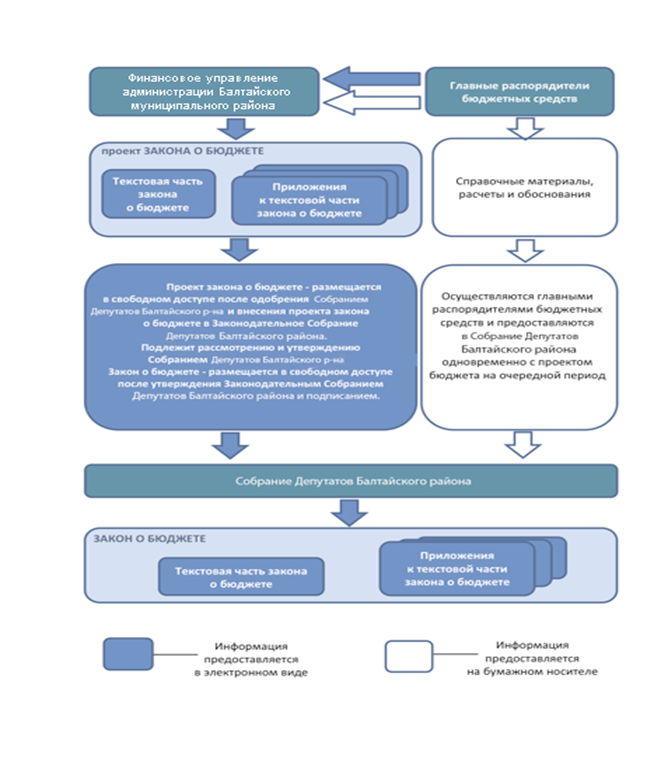 2. ОСНОВНЫЕ ХАРАКТЕРИСТИКИ МЕСТНОГО БЮДЖЕТА БАЛТАЙСКОГО МУНИЦИПАЛЬНОГО РАЙОНАТаблица 1. Основные характеристики местного бюджета Балтайского муниципального района2.1. Основные приоритеты бюджетной и налоговой политики Балтайского муниципального районаОсновные направления бюджетной и налоговой политики Балтайского муниципального района на 2022 год и плановый период 2023 и 2024 годов определены в соответствии с:          Бюджетным кодексом Российской Федерации (с учетом изменений, вступивших в силу с 1 января 2022 года);         указами Президента Российской Федерации от 7 мая 2012 года № 597 «О мероприятиях по реализации государственной социальной политики», от 1 июня 2012 года № 761 «О Национальной стратегии действий в интересах детей на 2012-2017 годы», 28 декабря 2012 года № 1688 «О некоторых мерах по реализации государственной политики в сфере защиты детей-сирот и детей, оставшихся без попечения родителей», 7 мая 2018 года № 204 «О национальных целях и стратегических задачах развития Российской Федерации на период до 2024 года» и 21 июля 2020 года № 474 «О национальных целях развития Российской Федерации на период до 2030 года», Посланием Президента Российской Федерации Федеральному Собранию Российской Федерации от 21 апреля 2021 года;- проектом областного закона «О областном бюджете на 2022 год и на плановый период 2023 и 2024 годов»; - Законом Саратовской области «О бюджетном процессе в Саратовской области», положением о бюджетном процессе в Балтайском муниципальном районе, утвержденным решением Собрания депутатов от 11.10.2016 года № 104 (в редакции решений от 03.12.2018 №325, от 20.05.2019 №373, от 18.05.2020 № 461)          Целью основных направлений бюджетной и налоговой политики является определение условий, используемых при составлении проекта бюджета Балтайского муниципального района Саратовской области на 2022 год и на плановый период 2023 и 2024 годов, основных подходов к его формированию и общего порядка разработки основных характеристик и прогнозируемых параметров до 2024 года, а также обеспечение прозрачности и открытости бюджетного планирования.  Основные направления бюджетной и налоговой политики являются основой для составления проекта бюджета Балтайского муниципального района Саратовской области на 2022 год и на плановый период 2023 и 2024 годов, а также для повышения качества бюджетного процесса, обеспечения рационального, эффективного и результативного расходования бюджетных средств.  Приоритеты налоговой политики Балтайского муниципального района направлены на организацию работы по увеличению поступлений налоговых и неналоговых доходов в бюджет.    Бюджетная политика Балтайского муниципального района на 2022 год и на плановый период 2023 и 2024 годов нацелена на сохранение достигнутого уровня устойчивости бюджетной системы района при условии приоритетов расходов на реализацию муниципальных программ и будет направлена на решение следующих основных задач:     – безусловное исполнение действующих социально значимых обязательств;     – консолидация финансовых ресурсов на приоритетных направлениях государственной политики, в том числе на реализации задач, поставленных в Указе Президента Российской Федерации 7 мая 2018 года № 204 «О национальных целях и стратегических задачах развития Российской Федерации на период до 2024 года»;	– продолжение работы по реализации мероприятий по оздоровлению муниципальных финансов района;    – повышения эффективности казначейского и банковского сопровождения;    – продолжение совершенствования процессов муниципального управления, в том числе за счет передачи части неспецифических для них функций в подведомственные казенные учреждения;   – повышение качества предоставления муниципальных услуг за счет внедрения конкурентных способов организации оказания муниципальных услуг, в том числе на основании социального заказа;   – расширение применения принципов адресности и нуждаемости при предоставлении гражданам мер социальной поддержки;  – не увеличение дифференциации муниципальных образований района по уровню и темпам социально-экономического развития территорий.ДОХОДЫ МЕСТНОГО БЮДЖЕТА БАЛТАЙСКОГО МУНИЦИПАЛЬНОГО РАЙОНАТаблица 2. Составляющие доходной части местного бюджета Балтайского муниципального района       Доходы бюджета - поступающие в бюджет денежные средства в соответствии с законодательством РФ в распоряжение администрации Балтайского муниципального района.	К доходам бюджетов относятся налоговые доходы, неналоговые доходы и безвозмездные поступления.	Налоговые доходы формируются за счет налоговых отчислений, имеют законодательно (нормативно) установленные процентные отчисления от налогооблагаемой базы и распределение между бюджетами различного уровня.	Неналоговые доходы – формируются за счет неналоговых поступлений, к которым относятся: доходы от использования или продажи имущества, находящегося в муниципальной собственности, сдачи в аренду, штрафы и т.д.	Безвозмездные поступления в бюджете Балтайского района – это дотации, субсидии, субвенции из областного бюджета и иные межбюджетные трансферты.В случае перечисления безвозмездных поступлений от физических и юридических лиц, в том числе добровольных пожертвований, эти поступления также отражаются в доходной части бюджета по строке «Безвозмездные поступления».Таблица 3. Доходные источники местного бюджета Балтайского муниципального районаРисунок 2. Налоговые и неналоговые доходы Балтайского муниципального района            Более 50% общей суммы налоговых доходов составляют поступления налога на доходы физических лиц, которые продолжают оставаться основными доходными источниками бюджета Балтайского муниципального района.		    Кроме налоговых и неналоговых доходов, доходную часть бюджета Балтайского муниципального района составляют межбюджетные трансферты. 		    При формировании бюджета определяются основные задачи по выравниванию бюджетной обеспеченности муниципальных образований для решения вопросов местного значения, установленных законодательством, повышению бюджетной самостоятельности муниципальных образований, а также финансовому обеспечению в полном объеме переданных для исполнения органам местного самоуправления отдельных государственных полномочий Балтайского муниципального района.	    Безвозмездные поступления в бюджет Балтайского муниципального района от других бюджетов бюджетной системы РФ в 2022 году будут предоставляться в следующих формах:•	дотации бюджетам муниципальных районов (в том числе - дотации на выравнивание бюджетной обеспеченности, дотации на поддержку мер по обеспечению сбалансированности бюджетов);субвенции бюджетам муниципальных районов;субсидии бюджетам муниципальных районов;иные межбюджетные трансферты (в том числе – Межбюджетные трансферты, передаваемые бюджетам муниципальных районов из бюджетов поселений на осуществление части полномочий по решению вопросов местного значения в соответствии с заключенными соглашениями).Таблица 4. Безвозмездные поступления в бюджет Балтайского муниципального районатыс. руб.	Расчет объема и распределения дотаций на выравнивание бюджетной обеспеченности муниципальных образований осуществлялся в соответствии с единой методикой, утвержденной Законом Саратовской области от 16.01.2008 №4-ЗСО о межбюджетных трансфертах. В нем определяется методика распределения дотаций на выравнивание бюджетной обеспеченности муниципальных образований. 4. Расходы местного бюджета Балтайского муниципального района4.1. Общие сведенияРасходы бюджета – выплачиваемые из бюджета денежные средства, за исключением средств, являющихся источниками финансирования дефицита бюджета.Формирование расходов осуществляется в соответствии с расходными обязательствами, обусловленными установленным законодательством разграничением полномочий, исполнение которых должно происходить в очередном финансовом году за счет средств соответствующих бюджетов.Таблица 5. Расходы местного бюджетаБалтайского муниципального районатыс. руб.Рисунок 3. Расходы местного бюджета Балтайского муниципального района на 2022 год4.2 Сведения о реализуемых муниципальных программах Таблица 6. Перечень муниципальных программ местного бюджета Балтайского муниципального района и целевые показателиДанные программы имеют цель, задачи и показатели эффективности, которые отражают степень их достижения, то есть действия и бюджетные средства направлены на достижение заданного результата. 4.3. Социальная сфера  Бюджет Балтайского муниципального района на 2022 год имеет ярко социально-культурную сферу, которая составляет 230607,7 тыс. руб. или 78,9% в общей сумме расходов. Наиболее значимые объемы ассигнований предусмотрены по следующим направлениям:Образование –198240,6 тыс. руб. (67,8% в расходах бюджета)Культура –28092,7 тыс. руб. (9,6%)Социальная политика –4274,4 тыс. руб. (1,5%)Объемы безвозмездных поступлений в бюджете Балтайского района планируются в соответствии с тем, что предусматривается для Балтайского муниципального района в законе. Фактически бюджет Балтайского муниципального района – высоко - дотационный.Таблица 7. Расходы по отраслям социальной сферыБалтайского муниципального районатыс. руб.Рисунок 4. Расходы по отраслям социальной сферына 2022 годТаблица 8. Социально-значимые проекты, предусмотренные к финансированию за счет средств местного бюджета Балтайского муниципального района (прогнозно)  тыс. руб.4.4. Межбюджетные отношения	       Межбюджетные отношения Балтайского муниципального района составляют межбюджетные трансферты, о которых подробнее было рассказано в 3 части «Доходы Балтайского муниципального района» данного информационного ресурса «Бюджет для граждан». Они составляют доходную часть бюджета Балтайского муниципального района и состоят из субвенций, субсидий и дотаций.	       Кроме межбюджетных трансфертов, в Балтайском муниципальном районе имеются межбюджетные отношения между бюджетами 4 муниципальных образований (поселений), входящих в состав Балтайского муниципального района (Царевщинское МО, Большеозерское МО, Барнуковское МО и Балтайское МО).	       В таблице 9 указано распределение дотаций на выравнивание уровня бюджетной обеспеченности бюджетов поселений из бюджета Балтайского муниципального района.Таблица 9. Распределение дотации бюджетам поселений на выравнивание бюджетной обеспеченности бюджетов поселений из бюджета Балтайского муниципального района                В таблице 10 указано распределение дотаций за счет субвенции из областного бюджета Саратовской области, полученной местным бюджетом на исполнение отдельных полномочий органов местного самоуправления.Таблица 10. Распределение дотаций за счет субвенции из областного бюджета Саратовской области                	              4.5. Обслуживание муниципального долгаМуниципальный долг по состоянию на 01 января 2022 года составляет 7400,0 тыс. руб.Таблица 11. Сведения об объеме муниципального долга Балтайского муниципального района                                                         (тыс. руб.)5. Источники финансирования дефицита местного бюджета Балтайского муниципального районаВ соответствии со статьей 92.1 Бюджетного Кодекса РФ дефицит местного бюджета не должен превышать 5 процентов утвержденного общего годового объема доходов местного бюджета без учета утвержденного объема безвозмездных поступлений и (или) поступлений налоговых доходов по дополнительным нормативам отчислений. В статье 96 Бюджетного Кодекса перечислены источники финансирования дефицита местного бюджета, которые в обязательном порядке и в полном объеме отражаются в бюджете.Состав источников финансирования дефицита местного бюджета соответствует положениям статьи 96 Бюджетного кодекса РФ.6. Показатели прогноза социально-экономического развития7. Контактная информацияФинансовое управление администрации Балтайского муниципального района Саратовской областиАдрес: 412630, Саратовская область, Балтайский район, с. Балтай, ул. Ленина,78, тел.: (845-92) 2-23-41, факс: (845-92) 2-26-76, е-mail: fo04baltay@yandex.ruОткрытый информационный ресурс, на котором размещается информация о бюджете Балтайского муниципального района: http://adm-baltay.ru/finansovoe-upravlenie/proekt-mestnogo-byudzheta-baltajskogo-municzipalnogo-rajona-na-2022-god-i-na-planovyj-period-2023-2024-godov/   График работы: с понедельника по пятницу с 8:00 до 16:15 часовОбеденный перерыв: с 12.00 до 13.00 часовВыходные дни: суббота, воскресенье.ДолжностьФамилия Имя ОтчествоРабочий телефонДомашний телефонНачальник управленияЛевахина Александра Ивановна2-24-808 927 151 80 41Заместитель начальника финансового управления, начальник отдела по организации и составлению местного бюджетаТугушева Галина Александровна2-26-76Начальник отдела бухгалтерского учета и отчетностиАныкина Лидия Викторовна2-23-41Начальник отдела предварительного контроля за расходованием бюджетных средств и средств от оказания платных услугБударина Елена Николаевна2-23-41Главный госналогинспектор отдела регистрации, учета и работы с налогоплательщиками МРИ ФНС России №10 по Саратовской областиЧиркова Татьяна Александровна2-24-83Руководитель отделения федерального казначействаМихайленко Евгений Викторович2-24-39Наименование2020 годотчеттыс. руб.2021 годоценкатыс. руб.2022 годтыс. руб.2023 годпрогнозтыс. руб.2024 годпрогнозтыс. руб.ВСЕГО ДОХОДОВ269 219,4348 437,6292 289,2237 721,5234 908,4Налоговые и неналоговые доходы45 679,074 406,741 822,143 043,842 097,4Безвозмездные поступления223 540,4270 030,9250 467,1194 677,7192 811,0ВСЕГО РАСХОДЫ264 503,7352 746,9 292 289,2237 721,5234 908,4ДЕФИЦИТ (-) / ПРОФИЦИТ (+)4 715,7-4 309,3---Источники внутреннего финансирования дефицита бюджета-4 715,74 309,3---Наименование источников доходов 2020 годотчеттыс. руб.2021 годоценкатыс. руб.2022 годтыс. руб.2023 годпрогнозтыс. руб.2024 годпрогнозтыс. руб.Налоговые и неналоговые доходы45 679,078 406,741 822,143 043,842 097,4Безвозмездные поступления223 540,4270 030,9250 467,1194 677,7192 811,0Итого доходов269 219,4348 437,6292 289,2237 721,5234 908,4Источники доходов 2020 годотчеттыс. руб.2021 годоценкатыс. руб.2022 годтыс. руб.2023 годпрогнозтыс. руб.2024 годпрогнозтыс. руб.Налог на доходы физических лиц26 145,221 372,822 805,323 671,824 571,4Налоги на совокупный доход5 156,77 212,64 647,04 823,65 006,9Государственная пошлина 913,4720,0968,0997,0997,0Акцизы по подакцизным товарам (продукции), производимым на территории РФ7 784,68 836,0000Доходы от использования имущества, находящегося в государственной и муниципальной собственности2 927,017 413,31 609,61 610,813,2Платежи при пользовании природными ресурсами109,528,8104,4108,6113,0Доходы от продажи материальных и нематериальных активов2 271,412 008,2584,1584,10Штрафы, санкции, возмещение ущерба371,238,0000Прочие неналоговые доходы05,0000Налоговые и неналоговые доходы45 679,078 406,741 822,143 043,842 097,4Наименование2020 год отчет 2021 год оценка 2022 год 2023 год прогноз 2024 год прогноз Дотации бюджетам субъектов Российской Федерации и муниципальных образований50 788,981 930,575 918,934 284,832 278,4Субсидии бюджетам субъектов Российской Федерации и муниципальных образований (межбюджетные субсидии)27 927,725 100,513 744,000Субвенции бюджетам субъектов Российской Федерации и муниципальных образований128 557,6145 439,2159 180,2159 258,2159 376,1Иные межбюджетные трансферты16 266,217 560,71 624,01 134,71 156,5КодНаименованиеИсполнено
за 2020 годОценка2021 год2022 год2023 год прогноз2024 год прогноз123 4 5 6 70100Общегосударственные вопросы31 944,744 583,543 456,329 049,326 361,70102Функционирование высшего должностного лица субъекта Российской Федерации и муниципального образования1194,12268,52653,01685,21685,20104Функционирование Правительства РФ, высших исполнительных органов государственной власти субъектов Российской Федерации, местных администраций12610,917927,618040,615457,612770,00105Судебная система6,32,2---0106Обеспечение деятельности финансовых, налоговых и таможенных органов и органов финансового (финансово-бюджетного) надзора6163,07134,07457,05502,55502,50111Резервные фонды-90,0100,0100,0100,00113Другие общегосударственные вопросы11970,417161,215205,76304,06304,00300Национальная безопасность и правоохранительная деятельность1 878,02 558,02 089,010,010,00309Защита населения и территории от последствий чрезвычайных ситуаций природного и техногенного характера, гражданская оборона1867,72548,02079,0--0314Другие вопросы в области национальной безопасности и правоохранительной деятельности10,310,010,010,010,00400Национальная экономика13 733,621 046,711 218,011 335,811 490,40405Сельское хозяйство и рыболовство-84,459,332,939,50409Дорожное хозяйство (дорожные фонды)13237,020197,811103,711247,911395,90412Другие вопросы в области национальной экономики496,6764,555,055,055,00500Жилищно-коммунальное хозяйство93,7570,60502Коммунальное хозяйство93,7570,60700Образование178 442,4237 384,5198 240,6174 672,4174 672,40701Дошкольное образование36347,446849,631632,726167,826167,80702Общее образование123807,8161766,9141589,9137693,5137693,50703Дополнительное образование детей7901,412574,010759,25417,15417,10709Другие вопросы в области образования10385,816194,014258,85394,05394,00800Культура, кинематография30 694,636 864,228 092,713 602,813 602,80801Культура24893,030077,822022,97843,87843,80804Другие вопросы в области культуры, кинематографии5801,66786,46069,85759,05759,00900Здравоохранение-----0909Другие вопросы в области здравоохранения-----1000Социальная политика3 566,74 887,34 274,44 326,44 414,51001Пенсионное обеспечение130,9189,7168,0168,0168,01003Социальное обеспечение населения2550,82919,62275,22361,72449,81004Охрана семьи и детства885,01778,01831,21796,71796,71100Физическая культура и спорт2 378,82 873,42 790,02 850,02 750,01105Другие вопросы в области физической культуры и спорта2378,82873,42790,02850,02750,01200Средства массовой информации713,0904,21 040,0790,0790,01202Периодическая печать и издательства713,0904,21040,0790,0790,01300Обслуживание государственного и муниципального долга8,17,4212,7291,4-1301Обслуживание внутреннего государственного и муниципального долга8,17,4212,7291,41400Межбюджетные трансферты общего характера бюджетам субъектов Российской Федерации и муниципальных образований 1 050,11 067,1875,5793,4816,61401Дотации на выравнивание бюджетной обеспеченности субъектов Российской Федерации и муниципальных образований1050,11067,1875,5793,4816,61403Прочие межбюджетные трансферты общего характера-----Расходы бюджета - ВСЕГО264 503,7352 746,9292 289,2237 721,5234 908,4НаименованиеОбъем финансового обеспечения (тыс. руб.)Объем финансового обеспечения (тыс. руб.)Объем финансового обеспечения (тыс. руб.)Объем финансового обеспечения (тыс. руб.)Объем финансового обеспечения (тыс. руб.)Целевые показателиНаименованиеИсполнено
за 2020 годОценка2021 год2022 год2023 год прогноз2024 год прогнозЦелевые показателиМП «Развитие местного самоуправления в Балтайском муниципальном районе»1279,81749,4987,7935,3935,3- Укомплектованность органов местного самоуправления Балтайского муниципального района материально-техническими средствами для решения вопросов местного значения.- Открытость деятельности органов местного самоуправления Балтайского муниципального района.- Повышение квалификации муниципальных служащих. МП «Организация отдыха детей в каникулярное время в Балтайском муниципальном районе»-879,8500,0350,0350,0- повышение уровня организации отдыха и оздоровления детей в каникулярное время;- укрепление и развитие межведомственного взаимодействия по различным вопросам организации отдыха и оздоровления детей в каникулярное времяМуниципальная программа "Энергосбережение и повышение энергетической эффективности на территории Балтайского муниципального района"6700,0----- реконструкция систем отопления;- реконструкция теплового узла погодо-зависимой автоматикой и регулировкой;- оснащение отопительных приборов автоматическими терморегуляторамиМП «Развитие малого и среднего предпринимательства в Балтайском муниципальном районе»-5,05,05,05,01. оборот субъектов малого и среднего предпринимательства в постоянных ценах по отношению к показателю 2014 года;2. оборот в расчете на одного работника субъекта малого и среднего предпринимательства в постоянных ценах по отношению к показателю 2014 года;3. доля обрабатывающей промышленности в обороте субъектов малого и среднего предпринимательства (без учета индивидуальных предпринимателей);4. доля среднесписочной численности работников (без внешних совместителей), занятых у субъектов малого и среднего предпринимательства, в общей численности занятого населения;5. количество нестационарных торговых объектов круглогодичного размещения и мобильных торговых объектов.МП «Развитие физической культуры, спорта и туризма»1550,12873,42790,02850,02750,0- доля населения Балтайского муниципального района, систематически занимающегося физической культурой и спортом, от общей численности жителей Балтайского муниципального района;- количество проведенных спортивных и физкультурных мероприятий, посвященных памятным и праздничным датам;- количество спортивных и физкультурных мероприятий районного уровня;- количество спортивных и физкультурных мероприятий областного уровня;- общее количество спортсменов, принявших участие в спортивных и физкультурных мероприятиях районного уровня;- увеличение количества организованных туристов в составе туристических групп; - развитие малого и среднего предпринимательства в сфере туризма.МП «Профилактика терроризма и экстремизма на территории Балтайского муниципального района»8,310,010,010,010,01. Количество мероприятий, направленных на профилактику экстремизма и терроризма на территории Балтайского муниципального района;2. количество преступлений, совершенных на национальной и религиозной почве на территории Балтайского муниципального районаМП «Молодежь Балтайского муниципального района»20,020,010,010,010,0- количество молодежи стоящих на «К» и «Д» учете в наркологическом кабинете;- количество браков/разводов;- количество участников молодежных мероприятий;- количество участников из числа молодежи во всех мероприятиях районного уровня;- количество функционирующих детских и молодежных общественных организаций всего;- количество волонтерских движений;- доля мероприятий, организованных по инициативе молодежи, в общем количестве организованных мероприятий;- количество правонарушений, совершенных молодежью (в т.ч. несовершеннолетними)МП "Развитие системы образования на территории Балтайского муниципального района"159361,9216246,5180446,9168186,1168186,1Увеличение доступности качественного дошкольного образования.Доля образовательных организаций, реализующих образовательные программы начального общего, основного общего, среднего общего образования и программы дополнительного образования, получивших положительную оценку («отлично» и «хорошо») по результатам независимой оценки качества образования в текущем году, в общей численности образовательных организаций данного типа, в отношении которых была проведена независимая оценка качества образования в текущем году.Увеличение (в сравнении с предыдущим годом) доли обучающихся общеобразовательных организаций Балтайского муниципального района, принявших участие в мероприятиях, направленных на выявление и поддержку одаренных детей, проведенных на муниципальном и региональном уровнях (олимпиады, конкурсы, фестивали), в общей численности обучающихся общеобразовательных организаций Балтайского муниципального района.Доля организаций с безопасными условиями пребывания обучающихся и воспитанников в муниципальных образовательных учреждениях.МП «Развитие культуры в Балтайском муниципальном районе»26284,235860,526854,010382,310382,3- Количество специалистов сферы культуры, прошедших повышение квалификации;- количество районных семинаров, мастер-классов, конкурсов профессионального мастерства;- количество культурно-досуговых мероприятий;- увеличение количества посещений культурно-досуговых мероприятиях, проводимых муниципальными учреждениями культуры;- количество клубных формирований;- количество участников клубных формирований;- количество коллективов, имеющих звание «народный»; - количество пользователей библиотек;- количество пользователей библиотек до 14 лет;- число документов, выданных из фонда библиотек;- число обучающихся по предпрофессиональным программам в области искусств (человек);- число обучающихся по общеразвивающим программам (человек);- увеличение доли средств на укрепление и модернизацию материально-технической базы, от общего объёма средств; - осуществление культурно-досуговой деятельности учреждений;- уменьшение доли зданий учреждения культуры, помещения которых требуют осуществления ремонтных работ, от общего числа зданийМП "Повышение безопасности дорожного движения в Балтайском муниципальном районе"-----1.Установка дорожных знаков повышенной яркости и оснащенных световой (светодиодной) индикацией вблизи образовательных и дошкольных учреждений2. Установка искусственных неровностей («лежачие полицейские»)МП «Обеспечение пожарной безопасности, защита населения и территорий от чрезвычайных ситуаций, развитие АПК «Безопасный город» на территории Балтайского муниципального района1869,72548,02079,0--1. снижение количества пожаров; 2. уменьшение количества погибших людейМуниципальная программа "Комплексное развитие систем коммунальной инфраструктуры Балтайского муниципального района"93,7570,6---- ремонт водопроводных сетей в населенных пунктах Балтайского муниципального района протяженностью  (.-; . – ; . – )Муниципальная программа "Капитальный ремонт, ремонт и содержание автомобильных дорог общего пользования местного значения в границах Балтайского муниципального района"5607,5----Достижение нормативного состояния автомобильных дорог общего пользования местного значения на территории Балтайского муниципального района Саратовской областиНаименование отраслейОтчет за 2020 годОценка 2021 год2022 годПрогноз 2023 годПрогноз 2024 годОбразование178 442,4237 384,5198 240,6175 490,6175 676,9Социальная политика3 566,74 887,34 274,44 326,44 414,5Культура30 694,636 864,228 092,713 602,813 602,8Физическая культура и спорт2 378,82 873,42 790,02 850,02 750,0Всего по социальной сфере:215 082,5282 009,4233 397,7196 269,8196 444,2п/пНаименование объекта (вид работ)Наименование объекта (вид работ)2020 год исполнение2021 год оценка2022 год 11234511Ремонт РДК с. Барнуковка2898,022Ремонт МБОУ СОШ с. Балтай 1488,01690,533Ремонт МБОУ СОШ с. Царевщина 1213,81690,544Ремонт МБОУ СОШ с. Садовка 1234,4732,21004,555Ремонт МБОУ СОШ с. Большие озерки 700,266Ремонт МБОУ СОШ с. Столыпино2011,277Ремонт МБОУ ООШ с. Сосновка (ДОУ)782,088Ремонт МБДОУ Детский сад с. Балтай818,2№Наименованиемуниципального образования 2020 годотчеттыс. руб.2021 годоценкатыс. руб.2022 годтыс. руб.2023 годпрогнозтыс. руб.2024 годпрогнозтыс. руб.1Балтайское000002Барнуковское179,0162,680,061,061,03Большеозерское169,3161,50,00,00,04Царевщинское151,7175,9212,0131,0131,0Итого:500,0500,0292,0192,0192,0№Наименованиемуниципального образования 2020 годотчеттыс. руб.2021 годоценкатыс. руб.2022 годтыс. руб.2023 годпрогнозтыс. руб.2024 годпрогнозтыс. руб.1Балтайское265,1275,6285,2293,9305,32Барнуковское65,066,367,569,572,23Большеозерское100,6102,9104,7107,9112,14Царевщинское119,4122,3126,1130,0135,0Итого:550,1567,1583,5601,4624,6Показателина 01.01.2021г.на 01.01.2022г.на 01.01.2023г.на 01.01.2024г.на 01.01.2025г.Фактический объем муниципального долга, в том числе:-  бюджетные кредиты, привлеченные в бюджет муниципального образования от других бюджетов бюджетной системы Российской Федерации7 400,07 400,07 400,07 400,07 400,07 400,0----Основные показатели прогноза социально-экономического развития на 2022 год и на период до 2024 годапо Балтайскому муниципальному району Саратовской областиОсновные показатели прогноза социально-экономического развития на 2022 год и на период до 2024 годапо Балтайскому муниципальному району Саратовской областиОсновные показатели прогноза социально-экономического развития на 2022 год и на период до 2024 годапо Балтайскому муниципальному району Саратовской областиОсновные показатели прогноза социально-экономического развития на 2022 год и на период до 2024 годапо Балтайскому муниципальному району Саратовской областиОсновные показатели прогноза социально-экономического развития на 2022 год и на период до 2024 годапо Балтайскому муниципальному району Саратовской областиОсновные показатели прогноза социально-экономического развития на 2022 год и на период до 2024 годапо Балтайскому муниципальному району Саратовской областиОсновные показатели прогноза социально-экономического развития на 2022 год и на период до 2024 годапо Балтайскому муниципальному району Саратовской областиПоказателиОтчет
2020 годаОценка
 2021 годаПрогноз
на 2022 годПрогноз
 на 2023 годПрогноз
на 2024 год1Объем отгруженных товаров собственного производства, выполненных работ и услуг собственными силами (по видам деятельности раздел "Добыча полезных ископаемых", раздел D "Обрабатывающие производства", раздел E "Производство и распределение электроэнергии, газа и воды" по классификации ОКВЭД), тыс. руб.107778,7103568,8106105,4110372,5115060,6в % к предыдущему году106,196,1102,4104,0104,22Объем производства подакцизных товаров-----в % к предыдущему году-----3Объем валовой продукции сельского хозяйства во всех категориях хозяйств в действующих ценах каждого года, млн. руб.14061486153916071683в % к предыдущему году126,8100,9100,5100,6100,74Доходы, уменьшенные на величину расходов в соответствии со статьей 346.5 Налогового кодекса РФ, сельскохозяйственных товаропроизводителей, перешедших на уплату единого сельскохозяйственного налога, всего, тыс. руб.143169143880151070159370168930в % к предыдущему году208,8100,5105,0105,5106,05Численность работающих, всего, человек18481810181018101810в % к предыдущему году97,097,9100,0100,0100,06Фонд оплаты труда работающих, всего (включая данные по сотрудникам УВД, УГПС, юстиции и приравненным к ним категориям, денежное содержание военнослужащих), тыс. руб.520531552283591495634674682275в % к предыдущему году110,5106,1107,1107,3107,57Выплаты социального характера, тыс. руб.17501852198321282288в % к предыдущему году188,6105,8107,1107,3107,58Численность физических лиц, получающих доходы от предпринимательской и иной приносящей доход деятельности, который облагается налогом на доходы физических лиц (предприниматели, осуществляющие деятельность без образования юридического лица, частные нотариусы, и другие лица, занимающиеся частной практикой), человек88888в % к предыдущему году100,0100,0100,0100,0100,09Чистый доход физических лиц, получающих доход от предпринимательской и иной приносящей доход деятельности, который облагается налогом на доходы физических лиц, (предприниматели, осуществляющие деятельность без образования юридического лица, частные нотариусы, и другие лица, занимающиеся частной практикой), человек3434,63623,53761,23907,94060,3в % к предыдущему году104,3105,5103,8103,9103,910Оборот розничной торговли, тыс. руб.554633637860680660727010777250в % к предыдущему году102,0109,4102,9102,8103,011Оборот общественного питания, тыс. руб. 1467917360185201978021150в % к предыдущему году89,1113,4102,6102,4102,412Денежные доходы населения, тыс. руб.17911501941250207860022300302397950в % к предыдущему году115,4108,4107,1107,3107,513Расходы и сбережения, тыс. руб. 15132001629840174519018722802013200в % к предыдущему году115,4107,7107,1107,3107,514Численность детей до 18 лет, человек19561934190618791849в % к предыдущему году99,098,998,698,698,4Показатели социально - экономического развития Показатели социально - экономического развития Показатели социально - экономического развития Показатели социально - экономического развития Показатели социально - экономического развития Показатели социально - экономического развития Показатели социально - экономического развития Балтайского муниципального районаБалтайского муниципального районаБалтайского муниципального районаБалтайского муниципального районаБалтайского муниципального районаБалтайского муниципального районаБалтайского муниципального районаза   9 месяцев 2021 г.за   9 месяцев 2021 г.за   9 месяцев 2021 г.за   9 месяцев 2021 г.за   9 месяцев 2021 г.за   9 месяцев 2021 г.за   9 месяцев 2021 г.№ п/пПоказателиЕд. изм.2020202020212020 г в % к 2020 г№ п/пПоказателиЕд. изм.2020202020212020 г в % к 2020 г1Общая численность населениячел.чел.106011053399,42Территория районатыс.кв.кмтыс.кв.км1,31,3100,03Общая протяженность: автодорогкмкм334,3334,3100,0водопроводовкмкм107,85107,85100,0газопроводовкмкм240240100,0эл. линийкмкм256256100,04Содержание дорог и мостовмлн.руб.млн.руб.162,4179,2110,3ЗАО "Скорпион"млн.руб.млн.руб.15,318,3119,6ООО "Мостстрой"млн.руб.млн.руб.98,6110,5112,1ООО "Гаранстрой"млн.руб.млн.руб.48,550,4103,95Количество населенных пунктов3030100,06Число дворов48404840100,07Общее количество муниципальных образований55100,0в т. ч. муниципальный район11100,0городские поселения--сельские поселения44100,08Объем валовой продукции сельского хозяйства во всех категориях хозяйств               млн.руб.млн.руб.1603119974,89Реализация продукции сельского хозяйства  в сельхозпредприятиях млн.руб.млн.руб.356,2358,5100,610Производство продукции животноводства: Скот и птица на убой в хоз-х всех категорий,тоннтонн726378,552,1в т.ч. : сельхозпредприятияхтоннтонн244,8148,460,6 Молоко в хоз-х всех категорий,тоннтонн16871056,962,6в т.ч. : сельхозпредприятияхтоннтонн185202,5109,5Яйца в хоз-х всех категорий,тыс.шт.тыс.шт.107683613,733,6в т.ч. : сельхозпредприятияхтыс.шт.тыс.шт.8662,62089,724,111Производство продукции растениеводства: #ДЕЛ/0!Валовый сбор зерновых культуртоннтонн609223475157,0Урожайность с 1 ц/га2214,666,4Валовый сбор подсолнечникатоннтонн207691933193,1Урожайность с 1 ц/га12,110,586,812Отгружено товаров собственного производства по полному кругу предприятийтыс.руб.тыс.руб.11,612,1104,313Индекс промышленного производства102,858,156,514Объем розничного товарооборотатыс.руб.тыс.руб.407957458661112,415Объем общественного питаниятыс.руб.тыс.руб.1027813177128,216Ввод жильякв.м.кв.м.98278379,717Численность работающих в организациях, не относящихся к СМПчел.чел.1356130396,1в т.ч.в сельском хозяйствечел.чел.42634981,918Фонд оплаты труда работающих в организациях, не относящихся к СМПтыс.руб.тыс.руб.269433,3273484,8101,519Среднемесячная заработная плата, работающих в организациях, не относящихся к СМПруб.руб.24833,526226105,6в т.ч. работники сельского хозяйстваруб.руб.2183824074110,2среднемесячная заработная плата по общеобразовательным учреждениям руб.руб.22491,3725 862,57115,0в т.ч. педагогические работникируб.руб.26462,7431 450,54118,8среднемесячная заработная плата дошкольных образовательных учрежденийруб.руб.19559,2120 304,92103,8в т.ч. воспитателируб.руб.27196,2728 090,08103,3работники культурыруб.руб.24 60024 900101,2работники здравоохраненияруб.руб.29836,629857,87100,1в т.ч. врачейруб.руб.52091,853300102,320Количество безработныхчел.чел.3816817,821Уровень безработицы%%6,71,217,922Численность пенсионеровчел.чел.3748360896,323Выплачено пенсий млн.руб.млн.руб.427,1435,3101,924Средний размер пенсиируб.руб.12643,1213407,91106,025Получено доходов в местный бюджет, всего:тыс.руб.тыс.руб.223 366,90268 586,00120,2в т.ч. собственныхтыс.руб.тыс.руб.44 863,0057 491,00128,126Выполнение плана за  9 месяцев 2021 года, всего%%124,369,455,8в т. ч. за счет собственных поступлений%%86,65057,727Бюджетная обеспеченность на одного жителяруб.руб.4231,95458,2129,028Расходная часть бюджета, всего:тыс.руб.тыс.руб.195267,78236399,95121,1в т.ч.: #ДЕЛ/0!Образованиетыс.руб.тыс.руб.126959,43150422,98118,5Культура и спорттыс.руб.тыс.руб.23267,6926060,38112,0Социальная политикатыс.руб.тыс.руб.2374,032739,41115,429Наличие объектов социальной сферыОбразование:1919100,0                  Школы99100,0                  ДОУ88100,0                  Внешкольные учреждения22100,0Здравоохранение:1919100,0                   ЦРБ11100,0Врачебные амбулатории11100,0                   Фапы1616100,0Отделение скорой помощи11100,0Культура:2828100,0                    РДК11100,0                    СДК88100,0                    СК55100,0                    Библиотеки1010100,0Школа искусств11100,0Музеи11100,0                    Киноустановки22100,030Дом ветеранов11100,031Физкультурно – оздоровительные комплексы11100,0